О проектах законодательных актов Приднестровской Молдавской Республики  в сфере государственно-частного партнерстваВ соответствии со статьей 72 Конституции Приднестровской Молдавской Республики, в режиме законодательной необходимости, со сроком рассмотрения до 19 мая 2022 года:1. Направить на рассмотрение в Верховный Совет Приднестровской Молдавской Республики:а) проект закона Приднестровской Молдавской Республики «О внесении дополнения в Закон Приднестровской Молдавской Республики «О едином социальном налоге и обязательном страховом взносе» (Приложение № 1 
к настоящему Распоряжению);б) проект закона Приднестровской Молдавской Республики «О внесении изменения в Закон Приднестровской Молдавской Республики «О государственно-частном партнерстве» (Приложение № 2 к настоящему Распоряжению).2. Назначить официальными представителями Президента Приднестровской Молдавской Республики при рассмотрении данных законопроектов в Верховном Совете Приднестровской Молдавской Республики заместителя Председателя Правительства Приднестровской Молдавской Республики по вопросам правового регулирования и взаимодействия с органами государственной власти – Руководителя Аппарата Правительства Приднестровской Молдавской Республики Касапа С.М., министра здравоохранения Приднестровской Молдавской Республики Албул К.В., заместителя министра здравоохранения Приднестровской Молдавской Республики по финансово-экономической политике Долганову С.В. ПРЕЗИДЕНТ                                                                                                В.КРАСНОСЕЛЬСКИЙг. Тирасполь     11 мая 2022 г.  № 127рпПРИЛОЖЕНИЕ № 1к Распоряжению ПрезидентаПриднестровской МолдавскойРеспубликиот 11 мая 2022 года № 127рпПроект ЗАКОНПРИДНЕСТРОВСКОЙ МОЛДАВСКОЙ РЕСПУБЛИКИ О внесении дополнения в Закон Приднестровской Молдавской Республики «О едином социальном налоге и обязательном страховом взносе»Статья 1. Внести в Закон Приднестровской Молдавской Республики 
от 30 сентября 2000 года № 344-З «О едином социальном налоге и обязательном страховом взносе» (СЗМР 00-3) с изменениями и дополнениями, внесенными законами Приднестровской Молдавской Республики от 22 июня 2001 года № 24-ЗД-III (газета «Приднестровье» от 3 июля 2001 года № 121 (1631)); от 28 декабря 2001 года № 81-ЗИД-III (САЗ 01-53); от 1 августа 2002 года № 172-ЗИД-III (САЗ 02-31); от 7 августа 2002 года № 185-ЗИД-III (САЗ 02-32);
от 28 сентября 2002 года № 195-ЗИД-III (САЗ 02-39); от 3 января 2003 года 
№ 222-ЗИД-III (САЗ 03-1); от 12 февраля 2003 года № 241-ЗД-III (САЗ 03-7); 
от 16 июля 2003 года № 310-ЗИ-III (САЗ 03-29); от 28 июля 2003 года 
№ 314-ЗИ-III (САЗ 03-31); от 26 сентября 2003 года № 334-ЗИД-III 
(САЗ 03-39); от 27 ноября 2003 года № 361-ЗИД-III (САЗ 03-48); от 16 июня 
2004 года № 428-ЗИ-III (САЗ 04-25); от 25 сентября 2004 года 
№ 470-ЗИД-III (САЗ 04-39); от 25 сентября 2004 года № 471-ЗИД-III 
(САЗ 04-39); от 15 ноября 2004 года № 493-ЗИД-III (САЗ 04-47); от 10 февраля 2005 года № 531-ЗИ-III (САЗ 05-7); от 16 мая 2005 года № 569-ЗИ-III 
(САЗ 05-21); от 9 августа 2005 года № 619-ЗИ-III (САЗ 05-33); от 29 сентября 2005 года № 628-ЗИД-III (САЗ 05-40,1); от 20 декабря 2005 года № 710-ЗИ-III (САЗ 05-52); от 10 марта 2006 года № 9-ЗИД-IV (САЗ 06-11); от 12 июня 
2006 года № 41-ЗД-IV (САЗ 06-25); от 14 июня 2006 года № 44-ЗД-IV 
(САЗ 06-25); от 29 сентября 2006 года № 92-ЗИД-IV (САЗ 06-40); от 19 января 2007 года № 160-ЗИД-IV (САЗ 07-4); от 22 января 2007 года № 170-ЗИД-IV 
(САЗ 07-5); от 5 марта 2007 года № 183-ЗИ-IV (САЗ 07-11); от 31 июля 2007 года № 269-ЗИД-IV (САЗ 07-32); от 27 сентября 2007 года № 300-ЗИД-IV 
(САЗ 07-40); от 27 сентября 2007 года № 301-ЗИД-IV (САЗ 07-40); от 27 сентября 2007 года № 314-ЗИ-IV (САЗ 07-40); от 3 марта 2008 года № 408-ЗИД-IV 
(САЗ 08-9); от 3 марта 2008 года № 409-ЗД-IV (САЗ 08-9); от 8 июля 2008 года № 493-ЗИД-IV (САЗ 08-27); от 14 января 2009 года № 645-ЗД-IV (САЗ 09-3); 
от 23 марта 2009 года № 679-ЗИ-IV (САЗ 09-13); от 23 марта 2009 года 
№ 688-ЗД-IV (САЗ 09-13); от 3 ноября 2009 года № 898-ЗИ-IV (САЗ 09-45); 
от 14 декабря 2009 года № 917-ЗИД-IV (САЗ 09-51); от 7 июня 2010 года 
№ 96-З-IV (САЗ 10-23); от 24 сентября 2010 года № 167-ЗД-IV (САЗ 10-38);
от 11 октября 2010 года № 192-ЗИД-IV (САЗ 10-41); от 22 ноября 2010 года 
№ 229-ЗИД-IV (САЗ 10-47); от 21 апреля 2011 года № 26-ЗИД-V (САЗ 11-16); 
от 24 мая 2011 года № 60-ЗД-V (САЗ 11-21); от 27 июля 2011 года 
№ 134-ЗД-V (САЗ 11-30); от 29 сентября 2011 года № 161-ЗИД-V (САЗ 11-39); 
от 31 июля 2012 года № 149-ЗД-V (САЗ 12-32); от 25 сентября 2012 года 
№ 170-ЗИ-V (САЗ 12-40); от 16 октября 2012 года № 196-ЗИД-V (САЗ 12-43);
от 24 декабря 2012 года № 253-ЗИ-V (САЗ 12-53); от 20 ноября 2013 года 
№ 235-ЗД-V (САЗ 13-46); от 4 февраля 2014 года № 44-ЗИД-V (САЗ 14-6);
от 15 января 2016 года № 2-ЗД-VI (САЗ 16-2), включая от 10 мая 2016 года 
№ 120-З-VI (САЗ 16-19) с изменениями и дополнениями, внесенными законами Приднестровской Молдавской Республики от 15 ноября 2016 года 
№ 246-ЗИ-VI (САЗ 16-46), от 30 декабря 2016 года № 320-ЗИД-VI (САЗ 17-1),
от 14 июня 2017 года № 130-ЗИД-VI (САЗ 17-25), от 27 сентября 2017 года 
№ 250-ЗИД-VI (САЗ 17-40) с дополнением, внесенным Законом Приднестровской Молдавской Республики от 22 декабря 2017 года № 384-ЗД-VI (САЗ 17-52),
от 30 ноября 2017 года № 351-ЗИД-VI (САЗ 17-49), от 28 декабря 2017 года 
№ 393-ЗД-VI (САЗ 18-1,1) с изменением и дополнением, внесенными Законом Приднестровской Молдавской Республики от 1 февраля 2018 года № 20-ЗИД-VI (САЗ 18-5), от 10 апреля 2018 года № 93-ЗИ-VI (САЗ 18-15), от 8 мая 2018 года № 134-ЗИД-VI (САЗ 18-19), от 27 декабря 2018 года № 346-ЗИ-VI 
(САЗ 18-52,1), от 28 декабря 2018 года № 356-ЗИ-VI (САЗ 18-52,1), от 24 июля 2019 года № 153-ЗИД-VI (САЗ 19-28), от 27 декабря 2019 года № 257-ЗИ-VI 
(САЗ 19-50), от 27 января 2020 года № 16-ЗД-VI (САЗ 20-5), от 30 декабря 
2020 года № 244-ЗИ-VII (САЗ 21-1,1), от 17 марта 2021 года № 40-ЗД-VII 
(САЗ 21-11), от 3 декабря 2021 года № 299-ЗИ-VII (САЗ 21-48), от 6 декабря 
2021 года № 321-ЗИ-VII (САЗ 21-49), 10 декабря 2021 года № 327-ЗИ-VII 
(САЗ 21-49), а также от 23 июня 2016 года № 151-ЗД-VI (САЗ 16-25); от 1 июля 2016 года № 169-ЗД-VI (САЗ 16-26); от 25 июля 2016 года № 184-ЗД-VI 
(САЗ 16-30); от 30 ноября 2016 года № 267-ЗД-VI (САЗ 16-48); от 24 марта 
2017 года № 57-ЗИД-VI (САЗ 17-13); от 26 июня 2017 года № 186-ЗД-VI
(САЗ 17-27); от 27 сентября 2017 года № 247-ЗИ-VI (САЗ 17-40); от 8 мая 
2018 года № 126-ЗД-VI (САЗ 18-19); от 25 июня 2018 года № 180-ЗД-VI 
(САЗ 18-26); от 2 июля 2018 года № 196-ЗИД-VI (САЗ 18-27); от 30 сентября 
2018 года № 273-ЗИД-VI (САЗ 18-39); от 23 июля 2019 года № 139-ЗД-VI
(САЗ 19-28); от 2 октября 2020 года № 152-ЗД-VI (САЗ 20-40); от 12 ноября 
2020 года № 192-ЗИД-VI (САЗ 20-46); от 1 декабря 2020 года № 211-ЗД-VI 
(САЗ 20-49); от 30 декабря 2020 года № 240-ЗИД-VII (САЗ 21-1,1); от 29 сентября 2021 года № 224-ЗИ-VII (САЗ 21-39); от 29 сентября 2021 года 
№ 233-ЗИД-VII (САЗ 21-39); от 19 октября 2021 года № 248-ЗИД-VII
(САЗ 21-42); от 17 ноября 2021 года № 283-ЗД-VII (САЗ 21-46); от 5 апреля 
2022 года № 52-ЗИД-VII (САЗ 22-13), следующее дополнение.Статью 7 дополнить пунктом 19 следующего содержания:«19. В размере 14 процентов выплат, начисленных в пользу работников организаций, осуществляющих финансирование проекта государственно-частного партнерства за счет собственных либо привлеченных средств, 
в порядке, определенном Законом Приднестровской Молдавской Республики 
«О государственно-частном партнерстве», в Единый государственный фонд социального страхования Приднестровской Молдавской Республики (в том числе: на цели пенсионного страхования (обеспечения) – 11,5 процента; на цели социального страхования работающих граждан – 1,7 процента; на цели страхования от безработицы – 0,2 процента; на улучшение оснащенности учреждений здравоохранения медицинским оборудованием и приобретение специализированного медицинского автотранспорта – 0,6 процента); 
по выплатам, производимым в рамках гражданско-правовых договоров, на цели пенсионного страхования (обеспечения) – 13,8 процента; на цели страхования 
от безработицы – 0,2 процента.Ставка, предусмотренная настоящим пунктом, устанавливается с первого числа месяца, в котором начато исполнение соглашения о государственно-частном партнерстве: а) при объеме финансирования проекта государственно-частного партнерства за счет собственных либо привлеченных средств в размере 
от 200 000 (двухсот тысяч) евро до 500 000 (пятисот тысяч) евро 
по официальному курсу, установленному центральным банком Приднестровской Молдавской Республики на дату осуществления финансирования, – на срок 5 (пять) лет;б) при объеме финансирования проекта государственно-частного партнерства за счет собственных либо привлеченных средств в размере 
от 500 000 (пятисот тысяч) евро до 1 000 000 (одного миллиона) евро 
по официальному курсу, установленному центральным банком Приднестровской Молдавской Республики на дату осуществления финансирования, – на срок 7 (семь) лет;в) при объеме финансирования проекта государственно-частного партнерства за счет собственных либо привлеченных средств в размере более 
1 000 000 (одного миллиона) евро по официальному курсу, установленному центральным банком Приднестровской Молдавской Республики на дату осуществления финансирования, – на срок 10 (десять) лет.Срок действия льготы, установленной настоящим пунктом, по заявлению инвестора (частного партнера) увеличивается:а) с 5 (пяти) до 7 (семи) лет – при первоначальном объеме финансирования в рамках подписанного соглашения о государственно-частном партнерстве 
от 200 000 (двухсот тысяч) евро до 500 000 (пятисот тысяч) евро 
по официальному курсу центрального банка Приднестровской Молдавской Республики и при условии доведения объема финансирования до суммы, превышающей 500 000 (пятьсот тысяч) евро по официальному курсу центрального банка Приднестровской Молдавской Республики на дату осуществления финансирования, в течение 2 (двух) лет с даты начала финансирования;б) с 5 (пяти) до 10 (десяти) лет – при первоначальном объеме финансирования в рамках подписанного соглашения о государственно-частном партнерстве от 200 000 (двухсот тысяч) евро до 500 000 (пятисот тысяч) евро 
по официальному курсу центрального банка Приднестровской Молдавской Республики и при условии доведения объема финансирования до суммы, превышающей 1 000 000 (один миллион) евро по официальному курсу центрального банка Приднестровской Молдавской Республики на дату осуществления финансирования, в течение 2 (двух) лет с даты начала финансирования;в) с 7 (семи) до 10 (десяти) лет – при первоначальном объеме финансирования в рамках подписанного соглашения о государственно-частном партнерстве от 500 000 (пятисот тысяч) евро до 1 000 000 (одного миллиона) евро по официальному курсу центрального банка Приднестровской Молдавской Республики и при условии доведения объема финансирования до суммы, превышающей 1 000 000 (один миллион) евро по официальному курсу центрального банка Приднестровской Молдавской Республики на дату осуществления финансирования, в течение 2 (двух) лет с даты начала финансирования.В случае расторжения соглашения о государственно-частном партнерстве в порядке, установленном Законом Приднестровской Молдавской Республики «О государственно-частном партнерстве», организация, осуществляющая финансирование проекта государственно-частного партнерства, утрачивает право на применение льгот, установленных настоящим пунктом».Статья 2. Настоящий Закон вступает в силу со дня, следующего за днем официального опубликования.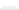 ПОЯСНИТЕЛЬНАЯ ЗАПИСКАк проекту закона Приднестровской Молдавской Республики«О внесении дополнения в Закон Приднестровской Молдавской Республики «О едином социальном налоге и обязательном страховом взносе»а) настоящий проект закона разработан во взаимосвязи с Законом Приднестровской Молдавской Республики от 20 декабря 2021 года 
№ 335-ЗИД-VII «О внесении изменений и дополнений в некоторые законодательные акты Приднестровской Молдавской Республики», предусматривающим формирование мер государственной поддержки 
для юридических лиц, реализующих соглашение о государственно-частном партнерстве, и направлен на создание привлекательных условий для реализации концепции государственно-частного партнерства. Проектом закона предусматривается установление ставки единого социального налога в размере 14 процентов выплат, начисленных в пользу работников юридических лиц, осуществляющих финансирование проекта государственно-частного партнерства, в порядке, определенном Законом Приднестровской Молдавской Республики «О государственно-частном партнерстве», в Единый государственный фонд социального страхования Приднестровской Молдавской Республики (в том числе: на цели пенсионного страхования (обеспечения) – 11,5 процента; на цели социального страхования работающих граждан – 1,7 процента; на цели страхования от безработицы – 
0,2 процента; на улучшение оснащенности учреждений здравоохранения медицинским оборудованием и приобретение специализированного медицинского автотранспорта – 0,6 процента); по выплатам, производимым 
в рамках гражданско-правовых договоров, на цели пенсионного страхования (обеспечения) – 13,8 процента; на цели страхования от безработицы – 
0,2 процента).Кроме того, проектом закона предполагается введение механизма продления срока действия льготы при увеличении объема финансирования свыше запланированного в течение первых двух лет;  б) в данной сфере правового регулирования действуют: 1) Конституция Приднестровской Молдавской Республики;2) Закон Приднестровской Молдавской Республики от 30 сентября 
2000 года № 344-З «О едином социальном налоге и обязательном страховом взносе» (СЗМР 00-3); 3) Закон Приднестровской Молдавской Республики от 19 января 2015 года № 32-З-V «О государственно-частном партнерстве» (САЗ 15-4);в) принятие настоящего проекта закона не потребует внесения изменений и (или) дополнений в иные нормативные правовые акты;г) для вступления в силу настоящего проекта закона не потребуется принятия дополнительных нормативных правовых актов;д) реализация настоящего проекта закона не потребует дополнительных материальных и иных затрат.СРАВНИТЕЛЬНАЯ ТАБЛИЦА к проекту закона Приднестровской Молдавской Республики«О внесении дополнения в Закон Приднестровской Молдавской Республики «О едином социальном налоге и обязательном страховом взносе»ПРИЛОЖЕНИЕ № 2к Распоряжению ПрезидентаПриднестровской МолдавскойРеспубликиот 11 мая 2022 года № 127рпПроектЗАКОНПРИДНЕСТРОВСКОЙ МОЛДАВСКОЙ РЕСПУБЛИКИО внесении изменения в Закон Приднестровской Молдавской Республики«О государственно-частном партнерстве»Статья 1. Внести в Закон Приднестровской Молдавской Республики 
от 19 января 2015 года № 32-З-V «О государственно-частном партнерстве»
(САЗ 15-4) с изменениями и дополнениями, внесенными Законом Приднестровской Молдавской Республики от 20 декабря 2021 года 
№ 335-ЗИД-VII (САЗ 21-51), следующее изменение.В подпункте в) пункта 1 статьи 8 слова «в рамках долгосрочных целевых программ Приднестровской Молдавской Республики» заменить словами 
«в рамках соглашения о государственно-частном партнерстве».Статья 2. Настоящий Закон вступает в силу со дня, следующего за днем официального опубликования.ПОЯСНИТЕЛЬНАЯ ЗАПИСКАк проекту закона Приднестровской Молдавской Республики«О внесении изменения в Закон Приднестровской Молдавской Республики«О государственно-частном партнерстве»а) настоящий проект закона разработан в целях уточнения формы финансового участия государства в проектах государственно-частного партнерства в виде выкупа результатов деятельности частного партнерства 
или софинансирования деятельности партнера из средств соответствующего бюджета. Так, действующей нормой предусмотрена форма участия государства 
в виде выкупа результатов деятельности или софинансирования при условии, если это предусмотрено в рамках долгосрочных целевых программ. Вместе 
с тем, сотрудничество государственного партнера и частного партнера, их права и обязательства регламентируются заключаемым соглашением 
о государственно-частном партнерстве;б) в данной сфере правового регулирования действуют:1) Конституция Приднестровской Молдавской Республики;2) Закон Приднестровской Молдавской Республики от 19 января 2015 года № 32-З-V «О государственно-частном партнерстве» (САЗ 15-4); 3) Постановление Правительства Приднестровской Молдавской Республики от 14 июля 2016 года № 184 «О некоторых мерах по реализации Закона Приднестровской Молдавской Республики от 19 января 2015 года 
№ 32-З-V «О государственно-частном партнерстве» (САЗ 16-28); в) принятие настоящего проекта закона не потребует внесения изменений и (или) дополнений в иные нормативные правовые акты;г) для вступления в силу настоящего проекта закона не потребуется принятия дополнительных нормативных правовых актов;д) реализация настоящего проекта закона не потребует дополнительных материальных и иных затрат.СРАВНИТЕЛЬНАЯ ТАБЛИЦАк проекту закона Приднестровской Молдавской Республики«О внесении изменения в Закон Приднестровской Молдавской Республики«О государственно-частном партнерстве»Действующая редакцияПредлагаемая редакцияСтатья 7. Ставки единого социального налогаУстановить ставки единого социального налога:...19. Отсутствует.Статья 7.  Ставки единого социального налогаУстановить ставки единого социального налога:...19. В размере 14 процентов выплат, начисленных в пользу работников организаций, осуществляющих финансирование проекта государственно-частного партнерства за счет собственных либо привлеченных средств, в порядке, определенном Законом Приднестровской Молдавской Республики «О государственно-частном партнерстве», в Единый государственный фонд социального страхования Приднестровской Молдавской Республики (в том числе: на цели пенсионного страхования (обеспечения) – 11,5 процента; на цели социального страхования работающих граждан – 1,7 процента; на цели страхования от безработицы – 0,2 процента; на улучшение оснащенности учреждений здравоохранения медицинским оборудованием и приобретение специализированного медицинского автотранспорта – 0,6 процента); по выплатам, производимым в рамках гражданско-правовых договоров, на цели пенсионного страхования (обеспечения) – 13,8 процента; на цели страхования от безработицы – 0,2 процента.Ставка, предусмотренная настоящим пунктом, устанавливается с первого числа месяца, в котором начато исполнение соглашения о государственно-частном партнерстве: а) при объеме финансирования проекта государственно-частного партнерства за счет собственных либо привлеченных средств в размере от 200 000 (двухсот тысяч) евро до 500 000 (пятисот тысяч) евро по официальному курсу, установленному центральным банком Приднестровской Молдавской Республики на дату осуществления финансирования, – на срок 5 (пять) лет;б) при объеме финансирования проекта государственно-частного партнерства за счет собственных либо привлеченных средств в размере   от 500 000 (пятисот тысяч) евро до 1 000 000 (одного миллиона) евро  по официальному курсу, установленному центральным банком Приднестровской Молдавской Республики на дату осуществления финансирования, – на срок 7 (семь) лет;в) при объеме финансирования проекта государственно-частного партнерства за счет собственных либо привлеченных средств в размере более  1 000 000 (одного миллиона) евро по официальному курсу, установленному центральным банком Приднестровской Молдавской Республики на дату осуществления финансирования, – на срок 10 (десять) лет.	Срок действия льготы, установленной настоящим пунктом, по заявлению инвестора (частного партнера) увеличивается:а) с 5 (пяти) до 7 (семи) лет – при первоначальном объеме финансирования в рамках подписанного соглашения о государственно-частном партнерстве от 200 000 (двухсот тысяч) евро до 500 000 (пятисот тысяч) евро  по официальному курсу центрального банка Приднестровской Молдавской Республики и при условии доведения объема финансирования до суммы, превышающей 500 000 (пятьсот тысяч) евро по официальному курсу центрального банка Приднестровской Молдавской Республики на дату осуществления финансирования, в течение 2 (двух) лет с даты начала финансирования;б) с 5 (пяти) до 10 (десяти) лет – при первоначальном объеме финансирования в рамках подписанного соглашения о государственно-частном партнерстве от 200 000 (двухсот тысяч) евро до 500 000 (пятисот тысяч) евро по официальному курсу центрального банка Приднестровской Молдавской Республики и при условии доведения объема финансирования до суммы, превышающей 1 000 000 (один миллион) евро по официальному курсу центрального банка Приднестровской Молдавской Республики на дату осуществления финансирования, в течение 2 (двух) лет с даты начала финансирования;в) с 7 (семи) до 10 (десяти) лет – при первоначальном объеме финансирования в рамках подписанного соглашения о государственно-частном партнерстве от 500 000 (пятисот тысяч) евро до 1 000 000 (одного миллиона) евро по официальному курсу центрального банка Приднестровской Молдавской Республики и при условии доведения объема финансирования до суммы, превышающей 1 000 000 (один миллион) евро по официальному курсу центрального банка Приднестровской Молдавской Республики на дату осуществления финансирования, в течение 2 (двух) лет с даты начала финансирования.В случае расторжения соглашения о государственно-частном партнерстве в порядке, установленном Законом Приднестровской Молдавской Республики «О государственно-частном партнерстве», организация, осуществляющая финансирование проекта государственно-частного партнерства, утрачивает право на применение льгот, установленных настоящим пунктом.Действующая редакцияПредлагаемая редакцияСтатья 8. Формы финансового участия государства в проектах государственно-частного партнерства1. Условиями соглашения в государственно-частном партнерстве может предусматриваться сочетание различных форм имущественного и финансового участия государства в проектах государственно-частного партнерства. Участие государства в государственно-частных партнерствах в формах, указанных в настоящем Законе и иных актах законодательства Приднестровской Молдавской Республики, может включать, если иное не предусмотрено в соглашении, заключенном в рамках государственно-частного партнерства, осуществление следующих компенсаций или выплат партнеру за счет средств соответствующего бюджета, связанных с:а) тарифным регулированием цен на товары (работы, услуги) и реализацией партнером товаров (работ, услуг) по установленным действующим законодательством Приднестровской Молдавской Республики тарифам;б) выполнением частным партнером обязательств по предоставлению товаров, выполнению работ, оказанию услуг согласно условиям соглашения, в том числе на льготных условиях;в) выкупом результатов деятельности частного партнера или софинансированием деятельности партнера из средств соответствующего бюджета в случае, если это предусмотрено в рамках долгосрочных целевых программ Приднестровской Молдавской Республики;…Статья 8. Формы финансового участия государства в проектах государственно- частного партнерства1. Условиями соглашения в государственно-частном партнерстве может предусматриваться сочетание различных форм имущественного и финансового участия государства в проектах государственно-частного партнерства. Участие государства в государственно-частных партнерствах в формах, указанных в настоящем Законе и иных актах законодательства Приднестровской Молдавской Республики, может включать, если иное не предусмотрено в соглашении, заключенном в рамках государственно-частного партнерства, осуществление следующих компенсаций или выплат партнеру за счет средств соответствующего бюджета, связанных с:а) тарифным регулированием цен на товары (работы, услуги) и реализацией партнером товаров (работ, услуг) по установленным действующим законодательством Приднестровской Молдавской Республики тарифам;б) выполнением частным партнером обязательств по предоставлению товаров, выполнению работ, оказанию услуг согласно условиям соглашения, в том числе на льготных условиях;в) выкупом результатов деятельности частного партнера или софинансированием деятельности партнера из средств соответствующего бюджета в случае, если это предусмотрено в рамках соглашения о государственно-частном партнерстве;…